URBROJ: 238/10-111-210-3/23U Ivanić-Gradu, dana 16. veljače 2023. godineTemeljem članka 10. stavka 12. Zakona o pravu na pristup informacijama („Narodne novine“, broj: 25/13, 85/15 i 69/22), Etičko povjerenstvo Naftalana, specijalne bolnice za medicinsku rehabilitaciju, iz Ivanić-Grada, Omladinska 23a, objavljujeZAKLJUČKE I ODLUKE USVOJENE NA SJEDNICI ETIČKOG POVJERENSTVANa sjednici održanoj dana 16. veljače 2023. godine s početkom u 08,00 sati, redoslijedom predloženog i usvojenog dnevnog reda, Etičko povjerenstvo Naftalana, specijalne bolnice za medicinsku rehabilitaciju, donijelo je sljedeće:  Ad. 1.Jednoglasno je usvojen zapisnik sa sjednice Etičkog povjerenstva Naftalana, specijalne bolnice za medicinsku rehabilitaciju, održane dana 18. listopada 2022. godine.Ad. 2. Jedan član Etičkog povjerenstva ostao je suzdržan dok je ostalih četiri člana Etičkog povjerenstva glasalo za donošenje Odluke o odobrenju kliničkog ispitivanja pod nazivom: „Randomizirano, placebom kontrolirano, dvostruko slijepo ispitivanje faze 3 u trajanju od 24 tjedna za procjenu učinkovitosti, sigurnosti i podnošljivosti monoterapije lijekom rocatinlimab (AMG 451) u odraslih osoba s umjerenim do teškim atopijskim dermatitisom (AD) (ROCKET-Ignite)“.Ad. 3.Jedan član Etičkog povjerenstva ostao je suzdržan dok je ostalih četiri člana Etičkog povjerenstva glasalo za donošenje Odluke o odobrenju kliničkog ispitivanja pod nazivom: „Randomizirano, placebom kontrolirano, dvostruko slijepo ispitivanje faze 3 u trajanju od 52 tjedna uz ponovnu randomizaciju za procjenu učinkovitosti, sigurnosti i podnošljivosti lijeka rocatinlimab (AMG 451) u adolescenata s umjerenim do teškim atopijskim dermatitisom (AD) (ROCKET-ASTRO)“. Predsjednica Etičkog povjerenstva:Vlatka Matić, dr.med. 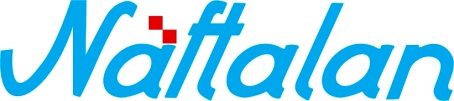 specijalna bolnica za medicinsku rehabilitaciju10310 Ivanić-Grad, Omladinska 23a, HRVATSKA, p.p. 47                      Tel.: ++385 1 2834 555, Fax.: ++385 1 2881 481,                                        www.naftalan.hr, e-mail: naftalan@naftalan.hrMB: 3186342, OIB: 43511228502IBAN: HR7023600001101716186